GENNAIO 2018Alviano“Santa Maria Assunta” - Via Assunta in Cielo, 3Ore 21,00 di Ven. 19-26 Gennaio, 9-23 Febbraio, 9-16 Marzo.Per informazioni e iscrizioni rivolgersi:al Parroco Don Marcello D'Artista 346.8805305 Marcello D’Artista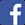 Ufficio parrocchiale: 328.1410789Terni (Borgo Rivo)"Santa Maria del Rivo" - Via del Rivo, 34ore 21,00 di Ven. 26 Gennaio, 2-9-16-23 Febbraio,2-4 (giornata di ritiro)-9-16-23 e 25 (cena conclusiva) Marzo.Per informazioni e iscrizioni rivolgersi:al Parroco Don Luca Andreani 0744.300519o a Vladimiro e Nicla Nicolao 0744.305409Terni"San Giuseppe Lavoratore" - Via XX Settembre, 166Ore 21,00 di Lun. 15-22-29 Gennaio, 5-12-19-26 Febbraio, 5-12 e 13 Marzo (ritiro conclusivo).(e due ulteriori incontri in data da definire).Per informazioni e iscrizioni rivolgersi:al Parroco Padre Damiano Frunza 0744.271944o ad Andrea e Anna Maria Rossi 334.6956477Terni"Sant'Antonio" - Via S. Antonio, 21(Presso i locali parrocchiali)ore 21,00 di Ven. 19-26 Gennaio, 2-9-16-23 Febbraio e intera giornata del 25 Febbraio, 2-9-16-23 Marzo e ore 18,30 di Sab. 17 Marzo (S. Messa con presentazione dei fidanzati alla comunità).Per informazioni e iscrizioni rivolgersi:a Padre Luca Paraventi 0744.404268o a Maurizio e Antonella Petrini 349.2390440-339.6029238o a Bruno ed Ester Spina 320.7027565Terni (Campitello)"San Matteo Apostolo ed Evangelista" - Via del Rivo, 274(Presso salone parrocchiale)ore 18,00-19,30 di Dom. 28/2, 25/2, 18/3, 22/4, 20/5, 10/6, 16/9, 21/10, 18/11, 16/12. (Gli incontri sono per fidanzati e coppie di sposi)Per informazioni e iscrizioni rivolgersi:al Parroco Don Edmund Kaminski 0744.303842-349.4714992o a Stefano e Rita e Sereni 0744.306019APRILE"Santa Maria Regina"- Via G. Vico, 15(Presso i locali parrocchiali)ore 21,00 di Ven. 6-13-20-27 Aprile, 4 e Dom.6 Maggio (incontro conclusivo con S. Messa).Per informazioni e iscrizioni rivolgersi:al Parroco Don Sandro Sciaboletta 0744.404963o a Pietro e Serafina Catanese 0744.305365o a Paolo e Tiziana Loreti 348.2280154Sangemini(Presso Oratorio S. Giovanni)ore 21,00 di Ven. 20-27 Aprile, 4-13-20-27 Maggio,4 Giugno e ore 18 di Dom. 6 Giugno(incontro conclusivo con S. Messa).Per informazioni e iscrizioni rivolgersi:al Parroco Don Gianni Sabatini 0744.630158o ad Angelica Argentati 333.3785421MAGGIOTerni“S. Pietro Apostolo” – P.zza S. Pietro, 1ore 21,00 di Ven. 4-11-18-25 Maggio, 1-8-15-22 Giugno,e Dom. 4 Giugno (incontro conclusivo).Per informazioni e iscrizioni rivolgersi:a Parroco Don Adolfo Bettini 0744.406154 o a Don Roberto Bizzarri 392.0887681086o a Angelo e Catia Giansanti 347.9152086o a Mauro e Annalisa Morelli 335.5977184SETTEMBRETerni"Santa Maria Regina" - Via G. Vico, 15(Presso i locali parrocchiali)ore 21,00 di Ven. 28 Settembre, 5-12-19-26e Dom. 28 Ottobre (incontro conclusivo con S. Messa).Per informazioni e iscrizioni rivolgersi:al Parroco Don Sandro Sciaboletta 0744.404963o a Pietro e Serafina Catanese 0744.305365o a Paolo e Tiziana Loreti 348.2280154Terni“S. Pietro Apostolo” – P.zza S. Pietro, 1ore 21,00 di Lun. 17-24 Settembre, 1-8-15-22-29 Ottobre,5-12-19 Novembre e Dom. 25 Novembre (incontro conclusivo).Per informazioni e iscrizioni rivolgersi:al Parroco Don Adolfo Bettini 0744.406154 o a Don Roberto Bizzarri 392.0887681086o a Angelo e Catia Giansanti 347.9152086o a Mauro e Annalisa Morelli 335.5977184FEBBRAIOTerni"San Zenone Martire" - Strada Val di Serra, 30ore 21,00 di Ven. 9-16 Febbraio,ore 18,00 di Dom. 18 Febbraio,ore 21,00 di Ven. 23 Febbraio, 2-9-16 Marzo,e ore 15,00 di Dom. 25 Marzo.Per informazioni e iscrizioni rivolgersi:al Parroco Padre Valdecì Trigo Ribeiro 0744.470603o a Antonella Proietti 348.3351967Terni (Campomaggiore)“San Giovanni Bosco” - Via delle Terre Arnolfe, 18(Presso l’Oratorio parrocchiale)Incontri di preparazione al matrimonio: Ore 21,00 di Ven. 16-23 Febbraio, 2-9-16-23 Marzo,6-13 Aprile e ore 10,30 di Dom. 22 Aprile (S. Messa dei fidanzati)Incontro e cena Dom. pomeriggio di Maggio (data da definire).Gli incontri proseguiranno nel 2019 per i fidanzati e le coppie di sposi che hanno partecipato agli incontri nel 2018.Incontri giovani coppie di sposi (anni 2015, 2016, 2017)e fidanzati che hanno partecipato agli incontri di preparazione al matrimonio nell’anno 2017:Ore 21,00 di Merc. 23 Gennaio, Ven. 23 Febbraio e 23 Marzo.Per informazioni e iscrizioni rivolgersi:al Parroco Don Paolo Carloni 0744.241543o a Claudio e Donatella Daminato 0744.300225o a Piero e Rita Di Giacomi 338.7481883o a Carlo e Roberta Patrignani 333.7963883Terni"Santa Maria del Carmelo" - Via Fratelli Cervi, 3 (Villaggio Italia)ore 21,00 di Ven. 16-23 Febbraio, 2-9-16-23 Marzo e ore 11,30 di Dom. 25 Marzo(incontro conclusivo con S. Messa).Per informazioni e iscrizioni rivolgersi:al Parroco Don Enzo Greco 349.4738300o a Marco e Barbara Bucari 0744.461595-335.7862846Terni (Campitello)"San Matteo Apostolo ed Evangelista" - Via del Rivo, 274(Presso salone parrocchiale)ore 18,00-19,30 di Dom. 28/2, 25/2, 18/3, 22/4, 20/5, 10/6, 16/9, 21/10, 18/11, 16/12. (Gli incontri sono per fidanzati e coppie di sposi)Per informazioni e iscrizioni rivolgersi:al Parroco Don Edmund Kaminski 0744.303842-349.4714992o a Stefano e Rita e Sereni 0744.306019OTTOBRETerni"San Francesco" - Piazza San Francesco,12ore 21,00 di Ven. 12-19-26 Ottobre, 
2-9-16-23-30 Novembre, 7-14 e Domenica 16 Dicembre(incontro conclusivo con S. Messa).Per informazioni e iscrizioni rivolgersi:al Parroco Don Guido Tessa 0744.425753-338.7411729o a Maurizio e Paola Leonardi 0744.425603-347.2583107o a Simone ed Elisabetta Secondi 333.6764598Narni Scalo"Sant'Antonio da Padova" - Via Capitonese, 27ore 21,00 di Giov.12-19-26 Ottobre,ore 11.00 di Mart. 1 Novembre,ore 21,00  di Giov. 9-16-23-30 Novembre,7-14-21 Dicembre,ore 22.30 di Lun. 24 Dicembre.Per informazioni e iscrizioni rivolgersi:al Parroco Don Stefano Monai 0744.750616o a Francesco e Laura Meschini 388 447 2908CURIA DIOCESANA Ufficio Matrimoni Lunedì e Mercoledì ore 9,30-12,00 Tel./fax 0744.546536 Cell. 392.0887681 _________________________________Narni"Santi Giovenale e Cassio" - Via del Campanile 13b(Sala ufficio parrocchiale)ore 21,00/21,30 (da definire)  di Mart. 3-10-17-24 Febbraio,ore 16,00/17,00 (da definire) di Sab. 4-11-18-25 Febbraioe ore 11,00 di Dom. 2 Febbraio(incontro conclusivo con S. Messa).Per informazioni e iscrizioni rivolgersi:al Parroco Don  Sergio Rossini 0744.722348o a Giuseppe Pacciaroni e Lanzini Michela338.3673883 e-mail: g.pacciaroni@alice.itAmelia"San Francesco d’Assisi" Centro Giovanile Oratorio "Maria Ausiliatrice" - Via Nocicchiaore 21,00 del 16-17-24 Febbraio, 10-17-24 Marzo e6 Aprile e Dom. 8 Aprile (incontro conclusivo con S. Messa).Per informazioni e iscrizioni rivolgersi:al Parroco P. Mauro Russo 0744.982076(dalle 9,30 alle 12,30)o a Lanfranco e Annarita Laudizi 0744.983151-339.4474093MARZOTerni (Cesure)"San Paolo" - Viale G. Rossini, 214ore 21,00 dei Giov. 1-8-15-22-29 Marzo, 5-12-19 Aprile.Per informazioni e iscrizioni rivolgersi:al Parroco Don Marco Castellani 0744.277141o a Francesco e Roberta Carioli 392 3954962(dopo le 20,30)Narni Scalo (La Quercia)"Santa Maria della Cerqua" Casa “S. Anna”Via Capitonese,170ore 22,30 di Sab. 31 Marzo,ore 21,00 di Ven. 6-13-20-27 Aprile, 4-11-18 Maggio,ore 10,30 di Dom. 20 Maggio, ore 21,00 del 25-26-27 Maggio.Per informazioni e iscrizioni rivolgersi:al Parroco Don  Stefano Monai 0744.750287o a Francesco e Laura Meschini 388 447 2908“Vivere insieme è un’arte, un cammino paziente, bello e affascinante”Papa Francesco, Amoris Laetitia